Captains’ Meeting Minutes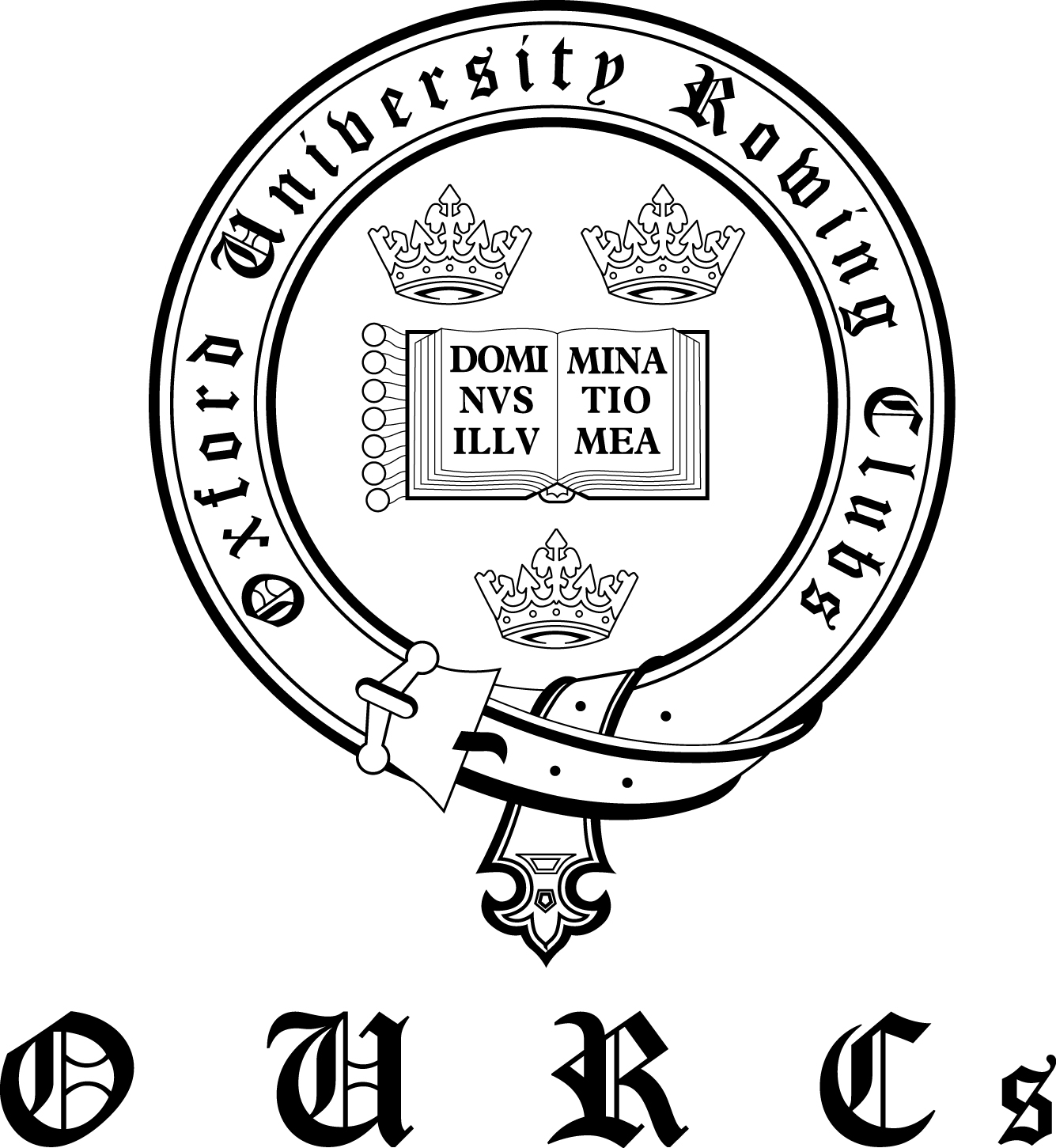 Thursday 1st week Michaelmas Term 2015
19:45, 15 October 2015
Wolfson CollegeChair: Maddy BadcottWelcome			
Minutes of the Last Meeting
Available at www.ourcs.org.ukNo comments
Matters ArisingNone
Squad ReportsOUBCOUWBCOULRCOUWLRC
No commentsAppointment of Ordinary Committee MemberTom Coles (Jesus)Cameron McGarry (Corpus Christi)Pete Bond (Coach Regent’s Park) Passed none abstaining or against. Ratification of Senior UmpiresSenior Umpires for any eventRachel QuarrellDavid LockePat LockleyLynch MasonLaura DanceDavid PallotSenior Umpires for IWLs onlyTom BakerIan McConnachie
Passed no one abstaining or againstElection of Sponsorship OfficerAlissa Bray (OURCs)Proposed: Jonathan Williams (OURCs)
Seconded: Yosiane White (OURCs)Short explanation of what this position is, again passed no one abstaining or against. Amendments to ConstitutionChange A1.1.1.a.ivThe Rowing Sabbatical Officer is considered a student members of the club they last competed with not as an associate member, for the duration of their term.to:The Rowing Sabbatical Officer and Sports Federation President (both one-year non-renewable positions) is considered a student members of the club they last competed with not as an associate member, for the duration of their term.Proposed: Victoria Morris (Jesus)Seconded: Chris Wharton (St Peter’s) Lucy Harris started rowing for Jesus last year, so has only recently lost novice rower status. I propose to allow her to continue affiliation with the College Club she has belonged to during her undergraduate degree.To pass: 2/3 of everyone expressing opinion, half of all votingPoints made about how this constitutional amendment should not be made in order to allow one individual to row. If such a motion would pass, this might have to include other sabbatical officers such as OUSU which is a slippery slope and should be avoided. Amendments to the Rules of RacingChange A2.1 from:Unless resolved otherwise at a Captains' Meeting, Autumn Fours shall be held on one of the two Sundays preceding the Fours Head.to:Unless resolved otherwise at a captains’ meeting, Autumn Fours shall be held during Michaelmas term and shall not be held on the same weekend as the Fours’ Head of the River Race.	Proposed: Jonathan Williams (OURCs)	Seconded: Yosiane White (OURCs)	No relevant discussion. Unanimous agreement. Change A3.9.8 fromFor a race to be deemed to have taken place, 10 of the 14 boats must be attached to their bunglines when the Starting Gun is fired.to:"For a race to be deemed to have taken place, at least 10 boats (for full divisions) must be attached to their bunglines when the starting gun is fired.  In half-division racing, only one of those taking part in the division that day need not be attached when the starting gun is fired."	Proposed: Jonathan Williams (OURCs)	Seconded: Joe Hitchen (OURCs)	No discussion. Semi-overbumpsThis change allows crews to bump any crew that started in front of them. We discussed this at the last captains’ meeting and there was general approval for the idea. The current rule is ambiguous; we are trying to make it clear that anything that started in front of you is fair game.Change A3.11.1.a fromA boat touches any part of the boat in front of it, the term "boat" to include oars, rudder and crew; orto :
A boat touches any part of a boat in front of it, the term "boat" to include oars, rudder and crew; orProposed: Jonathan Williams (OURCs)	Seconded: Joe Hitchen (OURCs)Bumping by beating a crew to the finish; Currently, a crew in Summer eights that has its bow over the finish line can only be bumped by contact. The new rule accommodates the unlikely situation where a crew crashes half way across the finish line; under the current rules, the only way this crew can be bumped is by contact or concession. We want to eliminate the situation in which the only available course of action for the chasing crew is to ram a stationary boat. We accept that the occasions when this rule will be invoked will be rare.Add to A3.11.1; 
d. A boat has finished the race (according to A.3.11.2) before a boat that started in front of them that is still a racing boat.Proposed: Jonathan Williams (OURCs)	Seconded:  Yosiane White (OURCs)Discussion point for Rules of RacingSandwiches; Under the current rules, a three-boat sandwich where it is not clear who made their bump first leads to a crew being awarded a TRO under ‘reasonable misapprehension that they had bumped/been bumped’. This means the crew behind the sandwich will get a bump by row past on the TRO’ed crew, that will be disallowed, preventing them from getting a bump at all. We feel that this does not make sense and is unfair. The current proposal also deals with crews stopping under reasonable misapprehension in other circumstances (rare, but happened last year).Add A3.14.2 (and renumber subsequent parts):Crews that have stopped under the reasonable misapprehension that they have bumped or, in Summer Eights, that they have been bumped (under A3.14.1.b) will be considered to have ceased to be part of the race at the moment that the ‘reasonable misapprehension’ occurred. In Torpids, the race committee may alter the finish order so that the boat that has stopped under ‘reasonable misapprehension’ will finish no lower than the bungline they started on plus the number of times they have been bumped (accounting for chains of bumps) accordingly.Explanation from JJW. Incoherent discussion ensues. General consensus that what happened to Pembroke must not happen again. A better worded proposal is needed to discuss this in full as the present one is not clear enough. River Closures – All passed unanimouslyIsis Winter League, sponsored by Neptune Investment Management
IWL A – Sunday 1st  November (4th Week) – 12:00 until Closing Time
(pending passing of motion 9a – alternatively 8th November)
IWL B – Sunday 29th November (8th Week) – 12:00 until Closing Time
Proposed: Yosiane White (OURCs)
Seconded: Jonathan Williams (OURCs)
Autumn Fours, sponsored by Neptune Investment Management
Sunday 15th November (6th Week) – 12:00 until Closing Time
(pending passing of motion 9a – alternatively 1st November)
Proposed: Yosiane White (OURCs)
Seconded: Jonathan Williams (OURCs)
Nephthys Regatta –Alex Moore (OULRC) to speak
Friday 20th November (6th Week) – 12:00 until Closing Time or when racing ends and SU approves opening of river.
Saturday 21st November (6th Week) – Opening Time until Closing Time
Proposed: Alex Moore (OULRC)
Seconded: Jonathan Williams (OURCs)
Christ Church Regatta – Nicole Chen (Christ Church) to speak
Wednesday 25th November (7th Week) – 11:00 until Closing Time
Thursday 26th November (7th Week) – 11:00 until Closing Time
Friday 27th November (7th Week) – 11:00 until Closing Time
Saturday 28th November (7th Week) – Opening Time until Closing Time
Proposed: Nicole Chen (Christ Church)
Seconded: Jonathan Williams (OURCs)
SafetyLightsLife JacketsSwim testsFlagRead the rules!!!!!!Extra SlotsSuggested slots: feel free to swap amongst yourselves (email sabbatical@ourcs.co.uk if you do swap!)Brasenose wish to be considered for Hilary term. Transfers under A1.2Joseph Thiel from St Antony’s to St John’sSmall kerfuffle, however relevant documentation was shown and this was passed.Glenn Bretzin from Lincoln to MansfieldPassed unanimously. 
Permission for an Honorary Staff Member to row in a 1st boat Andrei Stefanescu from Trinity CollegeProposed: Robert Jones (Trinity)
Seconded: Eleanor Roberts (Trinity) 
Same request as last CM. Since nothing has changed, no change in decision about this, AOBOURCs affiliation fees - £35.50Reminder BR affiliation fees and BR safety auditsMonday AMSt Anne’sTuesday AMJesusWednesday AMTrinityThursday AMSt CatzFriday AMHertfordSunday 1-3pmMansfieldSunday 3-5pmSt Hilda’s